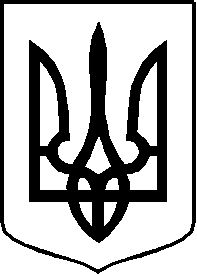 ДОНЕЦЬКА ОБЛАСНА ДЕРЖАВНА АДМІНІСТРАЦІЯ НАКАЗДЕПАРТАМЕНТУ ОХОРОНИ ЗДОРОВ’Я від___________________	                 Краматорськ 	             		№______Про подання закладами охорони здоров’я області статистичних звітів за І квартал 2021 року           З метою проведення аналізу та отримання результатів діяльності закладів охорони здоров'я Донецької області за І квартал 2021 рокуНАКАЗУЮ:1.     Затвердити:1.1. Графік подання державних та галузевих статистичних звітів по адміністративних територіях та окремих закладах охорони здоров’я за І квартал       2021 року (додаток 1).1.2.	Склад комісії з прийому державних та галузевих статистичних звітів             за І квартал 2021 року (додаток 2).1.3.	Графік прийому звітних форм для оцінки результатів діяльності центрів, відділень, кабінетів профілактики та лікування хворих на ВІЛ\СНІД фахівцями КНП «Донецький обласний центр з профілактики та боротьби із СНІДом» (далі – КНП «ДОЦ СНІД») та перелік форм звітності та електронних інструментів для оцінки результатів діяльності центрів, відділень, кабінетів профілактики та лікування хворих на ВІЛ\СНІД за березень та І квартал 2021 року (додатки 3 та 3.1). 1.4.	Графік подання державної статистичної звітності за формою № 9-к (коротка) «Звіт про захворювання, які передаються переважно статевим шляхом, грибкові шкірні захворювання і коросту» за І квартал 2021 року (додаток 4).1.5.	Перелік і графік подання звітних форм (або документів), які надаються в КЗОЗ «Обласний протитуберкульозний диспансер» за І квартал 2021 року (додаток 5).2. Директору департаменту Маріупольської міської ради, начальникам управлінь/відділів охорони здоров’я міських рад, керівникам центральних міських/районних лікарень, центрів первинної медико-санітарної допомоги (далі - ЦПМСД), пологових будинків, закладів охорони здоров᾽я обласного та державного підпорядкування:2.1. Забезпечити складання та своєчасне подання державних і галузевих статистичних звітів за І квартал 2021 року:2.1.1. До комунального закладу охорони здоров'я «Інформаційно-аналітичний центр     медичної    статистики»   (далі  ‒  КЗОЗ «ІАЦМС»)    у   термін,   зазначений   в 2.додатку 1 до цього наказу, в електронному варіанті програми «Медстат» на адресу medstatdon@i.ua та на паперових носіях, не пізніше 15.04.2021 (м. Краматорськ,         вул. Дніпровська, буд. 17, кабінет 302) за формою № 21-А-здоров «Про медичну допомогу роділлям (породіллям), новонародженим та дітям першого року життя» (розріз 14 – 1 квартал);2.1.2. До комунального некомерційного підприємства «Обласний клінічний шкірно-венерологічний диспансер м. Краматорська» експерту департаменту охорони здоров’я облдержадміністрації за напрямком «дерматологія»  Єрьоменку О.А. у термін, зазначений в додатку 4 до цього наказу, на електронну адресу kvd-kram@ukr.net та на паперових носіях (м. Краматорськ, вул. Катеринича, буд. 5) звіту за формою № 9-к (коротка) «Звіт про захворювання, які передаються переважно статевим шляхом, грибкові шкірні захворювання і коросту»;2.1.3. До КНП «ДОЦ СНІД» для оцінки результатів діяльності центрів, відділень, кабінетів профілактики та лікування хворих на ВІЛ\СНІД відповідальними фахівцями на паперових носіях за підписом керівника закладу та печаткою за адресою: м. Слов’янськ, вул. Ярослава Мудрого, буд. 13 у терміни згідно з додатком 3 форм:           - № 2/1-ВІЛ/СНІД «Звіт про осіб зі станами та хворобами, що зумовлені вірусом імунодефіциту людини (ВІЛ) за березень 2021 року» (місячна);           - № 1 (квартальна), «Звіт про осіб зі станами та хворобами, що зумовлені вірусом імунодефіциту людини (ВІЛ) за І квартал 2021 року»;           - № 3 ВІЛ/СНІД «Звіт про проведення консультування у зв’язку з тестуванням на ВІЛ-інфекцію за І квартал 2021 року» на виконання наказу департаменту охорони здоров’я облдержадміністрації від 12 серпня 2016 року № 493 «Про удосконалення діагностики ВІЛ-інфекції,           - № 56 «Звіт про надання антиретровірусної терапії ВІЛ-інфікованим особам станом на 01.04.2021»,           - № 57 «Звіт про дорослих та дітей, які розпочали антиретровірусну терапію            у когорті та лікуються 6, 12, 24, 36… місяців» за квітень 2021 року,           - № 58  «Звіт про проведення діагностики, профілактики та лікування туберкульозу та вірусних гепатитів у ВІЛ-інфікованих пацієнтів за І квартал              2021 року»,           - № 59 «Звіт про проведення медикаментозної постконтактної профілактики ВІЛ-інфекції за І квартал 2021 року»,           - електронний інструмент моніторингу руху та витрат АРВ – препаратів, закуплених за кошти Державного бюджету, Глобального фонду для боротьби із СНІД, туберкульозом та малярією, станом на 01.04.2021 року;           - копії  форм  первинної  облікової  документації  з  питань  передачі  ВІЛ від матері до дитини, затверджених наказом Міністерства охорони здоров᾿я України                                   від 03 серпня 2012 року № 612 «Про затвердження форм первинної облікової документації та звітності з питань моніторингу заходів профілактики передачі ВІЛ від матері до дитини, інструкцій щодо їх заповнення», зареєстрований в Міністерстві юстиції України 03.09.2012  за № 1483/21795, (форми № 501-1/о; № 501-2/о, № 501-3(І)/о;   № 501-3(ІІ)/о; № 501-3(ІІІ)/о; № 501-4/о) за І квартал 2021 року,            - копії форм первинної облікової документації з питань  моніторингу  епідемічноїситуації з ВІЛ-інфекції, затверджених наказом Міністерства охорони здоров᾿я України             від  05 березня 2013 року № 180  «Про затвердження  форм  первинної  облікової  документації  і  звітності  з  питань  моніторингу  епідемічної  ситуації з ВІЛ-інфекції та 3.інструкцій щодо їх заповнення», зареєстрований в Міністерстві юстиції України 27.07.2013 за № 495/23027, (форми № 502-1/о; № 502-2/о) за березень 2021 року,            - копії форм первинної облікової документації щодо проведення медикаментозної постконтактної профілактики ВІЛ-інфекції, затверджених наказом МОЗ України від 22 травня 2013 року № 410 «Про затвердження форм облікової документації та звітності стосовно реєстрації випадків контакту осіб з кров'ю чи біологічними матеріалами людини, забрудненими ними інструментарієм, обладнанням чи предметами, проведення постконтактної профілактики ВІЛ-інфекції та інструкцій щодо їх заповнення», зареєстрований в Міністерстві юстиції України 06.06.2013 за № 902/23434, (форми № 108-2/о; № 108-3/о) за 4 квартал 2020 року;            2.1.4. До КНП «Обласний клінічний протитуберкульозний диспансер» для оцінки результатів діяльності та надання звітів по туберкульозу за адресою: 84333 Донецька обл., Краматорськ, вул. А. Куїнджі - 1 (ЛВ 3, 1-й поверх, відділ «МіО» кабінет 4), e-mail: stattubkram@ukr.net (додаток 5).2.2. Подати наступну інформацію (на паперовому та електронному носіях з протоколами контролю), оброблену стандартним математичним забезпеченням «Медстат»:2.2.1. Показники діяльності регіону (форма FQU розріз 13 – І квартал),                по кожному закладу та зведені по території (додаток 6); 2.2.2. Показники діяльності ЦПМСД по кожному центру та території в цілому в електронному  вигляді в форматі google – таблиці за посиланням: https://docs.google.com/spreadsheets/d/1FYA5BBm04z8HRTECaDxG05ZpAkILKwkuGNQsiMe49EI/edit?usp=sharing. 2.2.3. На   померлих   вагітних,   роділь   та   породіль   дані   згідно   з   таблицею   (додаток 7).2.3. Забезпечити подання:2.3.1.  Моніторингу модернізації первинної медичної допомоги за І квартал   2021 року в форматі google – таблиці за посиланням: https://docs.google.com/spreadsheets/d/1o7nN3jv6ejRGH5KEBuKupUe3uuNFKBwTtmF5wx5HfzU/edit?usp=sharing та на паперовому носії згідно з додатком 10 до цього наказу відповідно до графіка (додаток 1). 2.3.2. Звіту щодо медичної допомоги учасникам АТО та ООС                                за І квартал 2021 року згідно з додатком 8 на паперовому носії,                                           а також в форматі google – таблиці за посиланням:  https://docs.google.com/spreadsheets/d/1DWwbaHX182q8GvfKtmtAgtcl9jGcoKauBNIGphmHjLw/edit?usp=sharing.            2.3.3. Звіту щодо своєчасної медичної допомоги внутрішньо переміщеним особам за  І квартал 2021 року згідно з додатком  9 на  паперовому носії,                           а  також   в  форматі   google – таблиці  за посиланням:  https://docs.google.com/spreadsheets/d/1IG2403YZEdkxyG5Nb2WUgDiPoIM-2bGAvInxaZr6EXA/edit?usp=sharing. 2.3.4. Моніторингу надання медичної допомоги населенню, зокрема внутрішньо переміщеним особам, закладами охорони здоров’я Донецької області (Дані по ВПО) за І квартал 2021 року в форматі google – таблиці за посиланням:https://docs.google.com/spreadsheets/d/1Q5-F6BZw9OmZL0oygcaLGWtnwa2XpaXvrgPu7N2lU9I/edit?usp=sharing.4.2.3.5. Інформації  щодо  змін  в  мережі,  в т.ч.  в ЦПМСД, за І квартал 2021 року року (надати копію документів, на підставі яких проведені зміни).Надання звітів здійснюється шляхом завантаження інформації на google – диск до папки «Мережа» та на паперовому носії.2.3.6. Кількості амбулаторій, які входять до складу ЦПМСД, у т.ч. відкритих за звітний період поточного року, амбулаторій загальної практики сімейної медицини    (по кожному центру) та не укомплектовані жодним лікарем амбулаторії ЦПМСД.Надання звітів здійснюється шляхом завантаження інформації на google – диск до папки «Кількість амбулаторій, які входять до складу ЦПМСД» та на паперовому носії.2.3.7. Кількості фельдшерсько-акушерських пунктів та фельдшерських пунктів, які входять до складу ЦПМСД (по кожному центру), з них не укомплектованих медичними працівниками.Надання звітів здійснюється шляхом завантаження інформації на google – диск до папки «Кількість фельдшерсько-акушерських пунктів та фельдшерських пунктів» та на паперовому носії.2.3.8. Зведеного по території звіту щодо виконання вимог постанови Кабінету Міністрів України від 22 березня 2001 року № 270 «Про затвердження Порядку розслідування та обліку нещасних випадків невиробничого характеру» та розпорядження Кабінету міністрів України від 08 листопада 2007 року № 980-р  «Про затвердження плану першочергових заходів з  профілактики  травматизму  невиробничого характеру» за І квартал 2021 року за посиланням: https://docs.google.com/spreadsheets/d/1Vsyk7iFly_ilSdRUW1v0l8pot_LBu1UL2NAO-ZUm7ig/edit?usp=sharing  та формою згідно з додатком 11 до цього наказу.            2.3.9. Інформації щодо виконання вимог постанови Кабінету Міністрів України від 17 серпня 1998 року № 1303 «Про впорядкування безоплатного та пільгового відпуску лікарських засобів за рецептами лікарів у разі амбулаторного лікування окремих груп населення та за певними категоріями захворювань» згідно з додатком 12 (2 вкладки) до цього наказу у форматі Exсel-таблиці (до 7 числа наступного за звітним місяця) на e-mail: ekonomstatdon@gmail.com з зазначенням теми «Постанова 1303» та на паперових носіях (до 20-го числа наступного за звітним місяця).            2.3.10. Зведеного по території звіту щодо виконання вимог наказу Міністерства охорони здоров’я України від 27 жовтня 2014 року № 778 «Про затвердження переліку рідкісних (орфанних) захворювань», зареєстрованого у Міністерстві юстиції України 13.11.2014 за № 1439/26216, (із змінами) та строків надання цієї інформації відповідно до листа департаменту охорони здоров’я облдержадміністрації від 13.03.2019                                 № 01-29/974/0/70-19 (до 3 числа наступного за звітним місяця) за посиланням: https://docs.google.com/spreadsheets/d/1jBvDArblEJSjzAXbGEArvuWZvPFfnZNrjG1ZjwoJm6Y/edit?usp=sharing.   2.3.11. Інформації на виконання вимог листа департаменту охорони здоров’я облдержадміністрації від 01.08.2017 № 01-29/1591 щодо забезпечення осіб                       з інвалідністю технічними та іншими засобами (вся інформація без винятку надається закладами  первинної  медико-санітарної  допомоги  до 5 числа  наступного  за  звітним місяця) за посиланням: https://docs.google.com/spreadsheets/d/11PUZ1fByMKXTpYu6L_BijguratVxNvZg7bH5495MYzo/edit?usp=sharing;5.           2.3.12. Інформації за програмами «Інфаркти», «Інсульти» за І квартал 2021 року.                                                За встановленням/налагодженням програмних додатків «Інфаркти», «Інсульти» звертатись   до   фахівця   КЗОЗ «ІАЦМС» Козлова Сергія Володимировича – 0999440984.             Надання звітів здійснюється шляхом завантаження інформації на google – диск до папки «Інфаркти та Інсульти».                3. В.о. директора КНП «Донецький обласний центр з профілактики та боротьби із СНІДом» Овечкіній М.І.:            3.1. Забезпечити прийом звітності для оцінки результатів діяльності центрів, відділень, кабінетів профілактики та лікування ВІЛ\СНІД хворих за березень та               І квартал 2021 року (додаток 3) та подання:            3.2. до ДУ «Центр громадського здоров’я МОЗ України» у строк 05-25.04.2021 звітів за формами:            № 1 (квартальна) «Звіт про осіб зі станами та хворобами, що зумовлені вірусом імунодефіциту людини (ВІЛ)», (електронний варіант – на адресу: epidaids@phc.org.ua– до 15.04.2021);            № 2/1 (місячна) «Звіт про осіб зі станами та хворобами, що зумовлені вірусом імунодефіциту людини (ВІЛ)», за березень 2021 року (електронний варіант – на адресу: epidaids@phc.org.ua –до 05.04.2021);            № 3 ВІЛ/СНІД «Звіт про проведення консультування у зв’язку з тестуванням на ВІЛ-інфекцію за І квартал 2021 року» – до 20.04.2021 (електронний варіант – на адресу: info@phc.org.ua);            № 56 «Звіт про надання антиретровірусної терапії ВІЛ-інфікованим особам                     станом на 01.04.2020» - до 15.04.2021 (електронний варіант – на адресу: zvity.phc@gmail.com);            №  57 «Звіт про дорослих та дітей, які розпочали антиретровірусну терапію у когорті та лікуються 6, 12, 24, 36… місяців» за квітень 2020 року – до 15.04.2021 (електронний варіант - на адресу: zvity.phc@gmail.com);            №  58  «Звіт про проведення діагностики, профілактики та лікування туберкульозу та вірусних гепатитів у ВІЛ-інфікованих пацієнтів за І квартал 2021 року» – до 15.04.2021 (електронний варіант на адресу: info@phc.org.ua);            № 59 «Звіт про проведення медикаментозної постконтактної профілактики                 ВІЛ-інфекції за І квартал 2021 рік» – до 25.04.2021 року (електронний варіант – на адресу: info@phc.org.ua);            електронний інструмент моніторингу руху та витрат АРВ – препаратів, закуплених за кошти Державного бюджету, Глобального фонду для боротьби із СНІД, туберкульозом та малярією – до 10.04.2021 (електронний варіант – на адресу: svirid.oksana@gmail.com).            4. Експерту департаменту охорони здоров’я облдержадміністрації за напрямком «дерматологія» Андрію ЄРЬОМЕНКУ надати до КЗОЗ «ІАЦМС» в термін до 08.04.2021 узагальнену   ф. 9-к   «Звіт   про   захворювання,   які  передаються переважно  статевим шляхом, грибкові шкірні захворювання і коросту» за І квартал 2021 року по Донецькій області.5. Експерту департаменту охорони здоров’я облдержадміністрації за напрямком «Фтизіатрія» Наталі КЛИМЕНКО надати:5.1. до ДЗ «Центр медичної статистики України» в строк до 15.04.2021  узагальнену ф. 33-к «Звіт про хворих на туберкульоз» по Донецькій області;6.5.2.  до ДУ «Центр громадського здоров’я МОЗ України» в строк до 20.04.2021: 5.2.1.  ф. 4 «Звіт про загальну кількість випадків туберкульозу І, II та III категорій хворих (за даними бактеріоскопії і/або культурального  дослідження) ТБ 07»;5.2.2. ф. 4-2 «Звіт про кількість випадків хіміорезистентного туберкульозу, підтверджених та/або за якими розпочато лікування випадків МЛС/Риф-ТБ/ ШЛС-ТБ протягом звітного кварталу (ТБ 07-МЛС/Риф-ТБ/ ШЛС-ТБ);5.2.3. ф. 8-3 «Звіт про результати дослідження стійкості мікобактерій туберкульозу до антимікобактеріальних препаратів у хворих на туберкульоз легень, які були зареєстровані 12-15 місяців тому, ТБ 11»;5.2.4. ф 8-4 «Звіт про попередню оцінку результатів лікування підтверджених випадків МР ТБ в кінці інтенсивної фази лікування, зареєстрованих 9 (12) місяців тому та підтверджених випадків РР ТБ, зареєстрованих 12(15) місяців тому, ТБ 10-МР ТБ»; 5.2.5. ф 8-6 «Звіт про остаточні результати лікування підтверджених випадків МР ТБ та інших випадків ХР ТБ, за якими розпочато лікування 20 (24) місяців тому, та підтверджених випадків РР ТБ, за якими розпочато лікування 32 (36) місяців тому;5.2.6. до КНП «Донецький обласний центр з профілактики та боротьби із СНІДОМ» в термін до 05.04.2021 ф 3 «Звіт про проведення консультування у зв’язку з тестуванням на ВІЛ-інфекцію» (квартальна). 6. Начальнику КЗОЗ «ІАЦМС» Гудино Ю.В.:6.1.  У разі потреби викликати осіб, відповідальних за надання інформації, до КЗОЗ «ІАЦМС» за адресою: м. Краматорськ, вул. Дніпровська, буд. 17 каб. 302.6.2. Здійснити прийняття державних та галузевих статистичних звітів                  за І квартал 2021 року з 12 по 15 квітня 2021 року.7. Контроль за виконанням цього наказу залишаю за собою.Директор департаментуохорони здоров’я облдержадміністрації                                        Володимир КОЛЕСНИК Проект наказу департаменту охорони здоров’я облдержадміністрації «Про подання закладами охорони здоров’я області статистичних звітів за І квартал 2021 року» підготовлено комунальним закладом охорони здоров’я                                                 КЗОЗ «Інформаційно-аналітичний центр медичної статистики»Начальник Центру                                                                           Юлія ГУДИНОПогоджено:Заступник директора департаменту- начальник управління організаціїта розвитку медичної допомоги населеннюдепартаменту охорони здоров᾿яоблдержадміністрації                                                                      Наталя ФІЛІППОВА		Заступник начальника управління – начальник відділу стратегічного розвитку охорони здоров'я та забезпечення лікарськими засобами управління організації та розвитку медичної допомоги населенню департаменту охорони здоров'я облдержадміністрації                                        Олександр ПЕДЕНКО Начальник відділу навчальних закладів, післядипломної освіти, мобілізаційної роботи, ресурсного та правового забезпеченнядепартаменту охорони здоров'я					             облдержадміністрації                                                                      Алла СТЕЛЬМАШОНОК Начальник відділу лікувально-профілактичної допомоги дорослому населеннюуправління організації та розвитку медичної допомоги населенню департаменту охорони здоров’я облдержадміністрації                                                                      Яніна ВАТУЛІНАГоловний спеціаліст-юрисконсульт відділу навчальних закладів, післядипломної освіти, мобілізаційної роботи, ресурсного та правового забезпечення департаменту охорони здоров’я облдержадміністраці                                                                       Руслан ВОЛКОВ                                                                                                                                                               Додаток 1 									ЗАТВЕРДЖЕНО									Наказ департаменту									охорони здоров’я 									облдержадміністрації									від  _______ 2021 року № ____ Графік подання державних та галузевих статистичних звітів по адміністративних територіях та окремих закладах охорони здоров’яза І квартал 2021 року Заступник директора департаменту- начальник управління організаціїта розвитку медичної допомоги населеннюдепартаменту охорони здоров᾿яоблдержадміністрації                                                                              Наталя ФІЛІППОВА	                                                                                                                                                               Додаток 2 									ЗАТВЕРДЖЕНО									Наказ департаменту									охорони здоров’я 									облдержадміністрації									від  _______ 2021 року № ____ СКЛАД   К О М І С І Їз прийому державних та галузевих статистичних звітівза І квартал 2021 рокуЗаступник директора департаменту- начальник управління організаціїта розвитку медичної допомоги населеннюдепартаменту охорони здоров᾿яоблдержадміністрації                                                                              Наталя ФІЛІППОВА		                                                                                                                                                               Додаток 3 									ЗАТВЕРДЖЕНО									Наказ департаменту									охорони здоров’я 									облдержадміністрації									від  _______ 2021 року № ____ Графікприйому звітних форм для оцінки результатів діяльності центрів, відділень, кабінетів профілактики та лікування хворих на ВІЛ\СНІД фахівцями КНП «Донецький обласний центр з профілактики та боротьби із СНІДом»Заступник директора департаменту- начальник управління організаціїта розвитку медичної допомоги населеннюдепартаменту охорони здоров᾿яоблдержадміністрації                                                                              Наталя ФІЛІППОВА		Додаток 3.1 									ЗАТВЕРДЖЕНО									Наказ департаменту									охорони здоров’я 									облдержадміністрації									від  _______ 2021 року № ____ Перелік форм звітності  та електронних інструментів для оцінки результатів діяльності центрів, відділень, кабінетів профілактики та лікування ВІЛ\СНІД хворихза березень та за 1 квартал 2021 року Заступник директора департаменту- начальник управління організаціїта розвитку медичної допомоги населеннюдепартаменту охорони здоров᾿яоблдержадміністрації                                                                              Наталя ФІЛІППОВА		 Додаток 4 									ЗАТВЕРДЖЕНО									Наказ департаменту									охорони здоров’я 									облдержадміністрації									від  _______ 2021 року № ____ Графік  подання  державної  статистичної  звітності за формами № 9-к (коротка) «Звіт про захворювання, які передаються переважно статевим шляхом, грибкові шкірні захворювання і коросту» за І квартал 2021 рокуЗаступник директора департаменту- начальник управління організаціїта розвитку медичної допомоги населеннюдепартаменту охорони здоров᾿яоблдержадміністрації                                                                              Наталя ФІЛІППОВА		Додаток 5									ЗАТВЕРДЖЕНО									наказ департаменту									охорони здоров’я 									облдержадміністрації									від _____2021 № Перелік і графік подання звітних форм (або документів), які надаються в КЗОЗ «Обласний протитуберкульозний диспансер» за 1 квартал 2021 рокуНа КНП «Обласний протитуберкульозний диспансер» покладається відповідальність за організаційно-методичне керівництво підготовки квартальних звітів та їх попередній прийом із наступних регіонів: Авдіївська ТГ, Вугледарська ТГ, Новогродiвська ТГ, Краматорська ТГ, Селидівська ТГ, Мирноградська ТГ, Торецька ТГ. Слов’янська ТГ, Дружківська ТГ, Лиманська ТГ, Маріупольська ТГ,  Бахмутська ТГ, Добропільська ТГ, Покровська ТГ, Костянтинiвська ТГ, Олександрівська ТГ, Новодонецька ТГ, Очеретенська ТГ,Мар’їнська ТГ, Курахівська ТГ, В-Новосілківська ТГ, Комарська ТГ, Старомлинівська ТГ, Білозерська ТГ, Криворізька ТГ, Шахівська ТГ, Гродівська ТГ,Удачненська ТГ, Іллінівська ТГ, Нікольська ТГ, Андріївська ТГ, Миколаїська ТГ,Черкаська ТГ, Мангушська ТГ, Волноваська ТГ, Мирненська ТГ, Ольгінська ТГ,Хлібодарівська ТГ, Званівська ТГ, Світлодарська ТГ, Сіверська ТГ, Соледарська ТГ, Часовоярська ТГ.Достовірність заповнення ф. 33-кор.; ТБ-07, ТБ-10, ТБ-11, ТБ-08 та ТБ 07-МЛС/Риф-ТБ / ШЛС-ТБ, ТБ 08-МРТБ (РРТБ/ХРТБ), ТБ 10-МРТБ (РРТБ) покладається на керівників туберкульозних закладів (туберкульозних кабінетів).Просимо забезпечити суворе дотримання графіку надання квартальних звітів відповідно до переліку регламентованого пакету документів (додаток 3), а також їх достовірність на паперовому носії.Заступник директора департаменту- начальник управління організаціїта розвитку медичної допомоги населеннюдепартаменту охорони здоров᾿яоблдержадміністрації                                                                              Наталя ФІЛІППОВА		№ п/пНайменування територіальних громадДатаБАХМУТСЬКИЙ РАЙОНБахмутська ТГ- Комунальне  некомерційне підприємство «Центр первинної медичної допомоги  м. Бахмута»- Комунальне некомерційне підприємство «Багатопрофільна лікарня інтенсивного лікування м. Бахмут»- Комунальне некомерційне  підриємство «Бахмутська томатологічна поліклініка»14.04.2021Торецька ТГ- Комунальне некомерційне підприємство «Центр первинної медико-санітарної допомоги»  м. Торецька- Комунальне некомерційне підприємство Міська стоматологічна поліклініка м. Торецька- Комунальне некомерційне  підприємство «Центральна міська лікарня» м. Торецька13.04.2021Званівська ТГ- Комунальне некомерційне підприємство «Центр первинної медико-санітарної допомоги Званівської сільської ради»12.04.2021Світлодарська ТГ- Комунальне некомерційне підприємство «Центр первинної медико-санітарної допомоги Бахмутської районної ради»- Комунальне некомерційне підприємство «Світлодарська багатопрофільна лікарня планового лікування Бахмутської районної ради»12.04.2021Сіверська ТГ- Комунальне некоменційне підприємство «Сіверська багатопрофільна лікарня планового лікування Бахмутської районної ради»12.04.2021Соледарська ТГ- Комунальне некомерційне підприємство «Центр первинної медико-санітарної допомоги Соледарської міської ради»- Комунальне некомерційне підприємство «Соледарська міська лікарня Соледарської міської ради»12.04.2021Часовоярська ТГ- Комунальне некомерційне підприємство «Часовоярська міська лікарня планового лікування Бахмутської районної ради»12.04.2021ВОЛНОВАСЬКИЙ РАЙОН Вугледарська ТГ- Комунальне некомерційне підприємство «Центр первинної медико-санітарної допомоги Вугледарської міської ради»- Комунальне некомерційне підприємство «Лікувально-профілактична установа Центральна міська лікарня Вугледарської міської ради» 12.04.2021В-Новоселківська ТГ- Комунальне підприємство «Великоновосілківської селищної ради «Великоновосілківський  центр первинної медико-санітарної допомоги»- Комунальне некомерційне підприємство «Великоновосілківська центральна районна лікарня»14.04.2021Комарська ТГ14.04.2021Старомлинівська ТГ14.04.2021Волноваська ТГ- Комунальне некомерційне підприємство «Волноваська центральна районна лікарня»- Комунальне некомерційне підприємство  «Волноваська стоматологічна поліклініка»- Комунальне некомерційне підприємство «Волноваська лікарня планового лікування Волноваської районної ради»- Комунальне некомерційне підприємство «Волноваський районний центр первинної медико-санітарної допомоги Волноваської районної ради»14.04.2021Мирненська ТГ14.04.2021Ольгінська ТГ14.04.2021Хлібодарівська ТГ14.04.2021КРАМАТОРСЬКИЙ РАЙОН Дружківська ТГ- КНП Центр первинної  медико - санітарної допомоги Дружківської міської ради- Комунальне некомірційне підприємство «Дружківська міська клінічна лікарня № 1» Дружківської міської ради- Комунальне  некомерційне  підприємство «Дружківська міська лікарня № 2»  Дружківської міської ради- Комунальне некомерційне підприємство «Центральна міська клінічна лікарня» Дружківської міської ради14.04.2021 Костянтинівська ТГ- Комунальне некомерційне підприємство «Міська стоматологічна поліклініка Костянтинівської міської ради»- Комунальне некомерційне підприємство «Багатопрофільна лікарня інтенсивного лікування Костянтинівської міської ради»- Комунальне підприємство «Центр первинної медико-санітарної допомоги Костянтинівської міської ради»15.04.2021 Краматорська ТГ- Комунальне некомерційне підприємство «Центр первинної медико-санітарної допомоги № 2» Краматорської міської ради- Комунальне некомерційне підприємство «Центр первинної медико-санітарної допомоги № 1» Краматорської міської ради- Комунальне некомерційне підприємство «Міська лікарня № 1» Краматорської міської ради- Комунальне некомерційне підприємство «Міська лікарня № 2» Краматорської міської ради- Комунальне некомерційне підприємство «Міська лікарня № 3» Краматорської міської ради- Комунальне некомерційне підприємство  «Дитяче територіальне медичне об'єднання»  Краматорської міської ради- Комунальне некомерційне підприємство «Стоматологічна поліклініка № 1» Краматорської міської ради- Комунальне некомерційне підприємство «Стоматологічна поліклініка № 2»  Краматорської міської ради15.04.2021 Лиманська ТГ- Комунальне некомерційне підприємство «Центр первинної медико-санітарної допомоги» Лиманської міської ради- Комунальне некомерційне підприємство  «Лиманська центральна районна лікарня»14.04.2021 Слов'янська ТГКомунальне некомерційне підприємство Слов'янської міської ради «Центр первинної медико-санітарної допомоги  м. Слов'янська» Комунальне некомерційне підприємство Слов'янської міської ради «Стоматологічна поліклініка м. Слов'янська»Комунальне некомерційне підприємство Слов'янської міської ради  «Міська лікарня № 1 м. Слов'янська»Комунальне некомерційне підприємство Слов'янської міської ради «Міська клінічна лікарня м. Слов'янська»15.04.2021Іллінівська ТГ- Комунальне некомерційне підприємство Костянтинівської районної ради Донецької області «Костянтинівський районний центр первинної медико-санітарної допомоги»13.04.2021Олександрівська ТГ- Комунальне некомерційне підприємство «Олександрівська лікарня планового лікування»- Комунальне підприємство «Олександрівський  районний  центр  первинної  медико-санітарної допомоги Олександрівської районної ради Донецької області»13.04.2021Новодонецька ТГ13.04.2021Андріївська ТГ13.04.2021Миколаїська ТГ- Комунальне некомерційне підприємство «Слов'янська центральна районна лікарня»- Комунальне некомерційне підприємство Центр первинної медико-санітарної допомоги Слов'янської  районної ради Донецької області13.04.2021Черкаська ТГ13.04.2021МАРІУПОЛЬСЬКИЙ РАЙОНМаріупольська ТГ- Комунальне некомерційне підприємство Маріупольської міської ради «Маріупольська міська лікарня № 1»- Комунальне некомерційне підприємство Маріупольської міської ради «Маріупольська міська лікарня № 4 ім. І. К. Мацука»- Комунальне некомерційне підприємство Маріупольської міської ради Маріупольська міська поліклініка № 2 - Комунальне некомерційне підприємство Маріупольської міської ради «Маріупольська міська лікарня № 8»- Комунальне некомерційне підприємство Маріупольської міської ради «Маріупольська міська лікарня № 9»- Комунальне некомерційне підприемство Маріупольської міської ради «Маріупольська міська лікарня швидкої медичної допомоги»- Комунальне некомерційне підприємство Маріупольської міської ради «Маріупольський міський пологовий будинок»- Комунальне некомерційне підприємство «Центр первинної медико-санітарної допомоги № 3 м. Маріуполя»- Комунальне некомерційне підприємство Маріупольської міської ради «Центр первинної медико-санітарної допомоги № 2                    м. Маріуполя»- Комунальне некомерційне підприємство Маріупольської міської ради «Центр первинної медико-санітарної допомоги № 1                    м. Маріуполя»- Комунальне некомерційне підприємство «Стоматологічна поліклініка № 5 м. Маріуполя»- Комунальне некомерційне підприємство «Стоматологічна поліклініка № 6 м. Маріуполя»- Комунальне некомерційне підприємство Маріупольської міської ради «Маріупольське територіальне медичне об`єднання здоров`я дитини та жінки»- Комунальне некомерційне підприємство Маріупольської міської ради «Міський стоматологічний центр»15.04.2021Мангушська ТГ- Комунальне некомерційне підприємство «Мангушська центральна районна лікарня»- Комунальне некомерційне підприємство «Мангушський центр первинної медико-санІтарної допомоги»12.04.2021Нікольська ТГ- Комунальне некомерційне підприємство «Центр первинної медико-санітарної допомоги» Нікольської районної ради Донецької області- Комунальне некомерційне підприємство «Центральна районна лікарня Нікольського району»13.04.2021Кальчицька ТГ13.04.2021ПОКРОВСЬКИЙ РАЙОН Авдіївська ТГ- Комунальне некомерційне підприємство «Авдіївська центральна міська лікарня» Авдіївської міської ради- Комунальне некомерційне підприємство «Центр первинної медико-санітарної допомоги» Авдіївської міської ради 12.04.2021 Добропільська ТГ- Комунальне некомерційне підприємство «Добропільська лікарня інтенсивного лікування»- Добропільська стоматологічна поліклініка- КНП «Добропільський центр первинної медико-санітарної допомоги» Добропільської міської ради13.04.2021 Мирноградська ТГ- Комунальне некомерційне підприємство «Мирноградська центральна міська лікарня» Мирноградської міської ради- Комунальне некомерційне підприємство «Мирноградський центр первинної медико-санітарної допомоги»14.04.2021Новогродівська ТГ- Комунальне некомерційне підприємство «Центральна міська лікарня Новогродівської міської ради»- Комунальне некомерційне підприємство «Центр первинної медико-санітарної допомоги Новогродівської міської ради»12.04.2021Покровська ТГ- Комунальне некомерційне  підприємство «Покровська клінічна лікарня інтенсивного лікування» Покровської  міської ради  Донецької  області- Комунальне підприємство «Центр первинної медико-санітарної допомоги»  Покровської міської ради Донецької області- Комунальне підприємство «Покровська міська стоматологічна поліклініка» Покровської міської ради Донецької області - Комунальне некомерційне підприємство «Покровська  міська лікарня» Покровської міської ради Донецької області- Комунальне некомерційне підприємство «Родинська міська лікарня»14.04.2021Селидівська ТГ- Комунальне некомерційне підприємство «Селидівська центральна міська лікарня Селидівської міської ради»- Комунальне некомерційне підприємство «Міська стоматологічна поліклініка Селидівської міської ради»- Комунальне некомерційне підприємство «Центр первинної медико-санітарної допомоги Селидівської міської ради»14.04.2021Білозерська ТГ- Комунальне некомерційне підприємство «Центр первинної медико-санітарної допомоги Білозерської міської ради»12.04.2021Криворізька ТГ- Комунальне некомерційне підприємство «Районний центр первинної медико-санітарної допомоги Добропільської районної ради»12.04.2021Шахівська ТГ- Комунальне некомерційне підприємство «Центр первинної медико-санітарної допомоги Шахівської сільської ради» Добропільського району Донецької області12.04.2021Мар'їнська ТГ- Комунальне некомерційне підприємство «Мар'їнська центральна районна лікарня»- Комунальне некомерційне підприємство «Центр первинної медико-санітарної допомоги Мар"їнської районної ради»13.04.2021Курахівська ТГ- Комунальне некомерційне підприємство «Курахівська міська лікарня»13.04.2021Гродівська ТГ- Комунальне некомерційне підприємство «Центр первинної медико - санітарної допомоги Гродівської селищної ради Покровського району»13.04.2021Удачненська ТГ13.04.2021Очеретенська ТГ- Комунальне некомерційне підприємство «Центр первинної медико-санітарної допомоги Очеретинської селищної територіальної громади»12.04.2021ОБЛАСНІ ЗОЗ15.04.2021Гудино Юлія ВасилівнаНачальник   КЗОЗ   «Інформаційно-аналітичний   центр       медичної статистики», голова комісіїГорбаш Олена Миколаївна заступник начальника КЗОЗ «Інформаційно-аналітичний центр медичної статистики»ЄрьоменкоАндрій Олексійовичексперт департаменту охорони здоров’я облдержадміністрації за напрямком «дерматологія», головний лікар КНП «Обласний клінічний шкірно-венерологічний диспансер м. Краматорськ»КлименкоНаталія Миколаївнаексперт департаменту охорони здоров’я облдержадміністрації за напрямком «Фтизіатрія», завідувачка відділенням КНП «Обласний клінічний протитуберкульозний диспансер»Козлов Сергій Володимировичінженер-програміст КЗОЗ «Інформаційно -            аналітичний центр медичної статистики»Овечкіна Марія Ілінівнав. о. директора КНП «Донецький обласний центр з профілактики та боротьби із СНІДом»ПолянськаЛюдмила Олександрівна заступник начальника КЗОЗ «Інформаційно-аналітичний центр       медичної статистики»БерловаЛариса Василіївнаекономіст-аналітик відділу економічної статистики КЗОЗ «Інформаційно-аналітичний центр медичної статистики»ДатаНазва регіону29.03.2021Лиманська ТГ, Авдіївська ТГ, Новогродівська ТГ, Андріївська ТГ, Миколаїська ТГ, Черкаська ТГ, Бахмутcька ТГ, Званівська ТГ, Світлодарська ТГ, Сіверська ТГ, Соледарська ТГ, Часовоярська ТГ,Олександрівська ТГ, Новодонецька ТГ, Вугледарська ТГ30.03.2021Селидівська ТГ, Краматорська ТГ, Добропільська ТГ, Білозерська ТГ, Криворізька ТГ, Шахівська ТГ, Дружківська ТГ31.03.2021Торецька ТГ, Костянтинівська ТГ, Великоновоселківська ТГ, Комарська ТГ, Старомлинівська ТГ, Покровська ТГ, Гродівська ТГ,Удачненська ТГ 01.04.2021Мангушська ТГ, Кальчицька ТГ, Нікольська ТГ, Маріупольська ТГ,Мирноградська ТГ02.04.2021Мар’їнська ТГ, Курахівська ТГ, Волноваська ТГ, Мирненська ТГ,Ольгінська ТГ, Хлібодарівська ТГ,  Слов’янська ТГ№ з/пЗвітна формаТермін наданняЕлектронна адресаВідповідальний фахівець ДОЦ СНІД1.Форма № 1-ВІЛ/СНІД «Звіт про осіб зі станами та хворобами, що зумовлені вірусом імунодефіциту людини (ВІЛ)» (квартальна)До 31.03.2021donepid@ukr.netКапєліна Ж.О.06676047062.Форма № 2/1 «Звіт про осіб зі станами та хворобами, що зумовлені вірусом імунодефіциту людини (ВІЛ)» (місячна)До 31.03.2021donepid@ukr.netКапєліна Ж.О.06676047063.Форма № 3 «Звіт про проведення консультування у зв’язку з тестуванням на ВІЛ - інфекцію» (квартальна)До 31.03.2021donmio@ukr.netКапєліна Ж.О.06676047064.Форма № 56 – «Кількість ВІЛ інфікованих та хворих на СНІД, які отримують АРТ» (місячна)До 01.04.2021.annamovchan777@ ukr.net Овечкіна М.І.0661580122Мовчан Г.В.05086358565.Форма № 57 «Звіт про дорослих та дітей, які розпочали АРТ у когорті та лікуються 6, 12, 24, 36, 48, 60 місяців» (місячна)До 01.04.2021annamovchan777@ukr.net Овечкіна М.І.0661580122Мовчан Г.В.05086358566.Форма № 59 «Звіт про прове-дення медикаментозної пост контактної профілактики ВІЛ - інфекції»До 31.03.2021annamovchan777@ukr.netМовчан Г.В.05086358567. Інформації щодо виконання «Комплексного плану розши-рення доступу населення до профілактики ВІЛ-інфекції, діагностики, лікування, догляду та підтримки хворих на ВІЛ-інфекцію/СНІД в Донецькій області у 2017-2018 роках»:7.1- додаток 1 до «Комплексного плану розширення доступу населення до профілактики ВІЛ-інфекції, діагностики, лікування, догляду та підтримки хворих на ВІЛ-інфекцію/СНІД в Донецькій області у 2017-2018 роках» «Інформація про установи та заклади охорони здоров`я, які надають АРТ та будуть залучені до надання АРТ хворим на ВІЛ-інфекцію/СНІД»;До 01.04.2021annamovchan777@ukr.netМовчан Г.В.05086358567.2- додаток № 2 до «Комплексного плану розширення доступу населення до профілактики ВІЛ-інфекції, діагностики, лікування, догляду та підтримки хворих на ВІЛ-інфекцію/СНІД в Донецькій області у 2017-2018 роках» «Інформація про кількість ВІЛ – інфікованих дітей та дітей, які страждають на хворобу зумовлену ВІЛ, яким виплачено державну допомогу у відповідності до постанови КМУ від 12.09.2012 № 852»;До 31.03.2021annamovchan777@ukr.netМовчан Г.В.0508635856Перелома А.В.09562662897.3- додаток №  4 до «Комплексного плану розширення доступу населення до профілактики ВІЛ-інфекції, діагностики, лікування, догляду та підтримки хворих на ВІЛ-інфекцію/СНІД в Донецькій області у 2017-2018 роках» «Інформація про отримання, використання та залишки лікарських засобів, закуплених на кошти Глобального фонду для боротьби зі СНІД, туберкульозом та малярією, для профілактики та лікування опортуністичних ін-фекцій у ВІЛ-інфікованих пацієнтів»;До 24.03.2021aidsbuh@ukr.netПерелома А.В.09562662897.4- додаток 5 до «Комплексного плану розширення доступу населення до профілактики ВІЛ-інфекції, діагностики, лікування, догляду та підтримки хворих на ВІЛ-інфекцію/СНІД в Донецькій області у 2017-2018 роках» «Інформація щодо надання медичної допомоги ВІЛ-інфіко-ваним особам, які перебувають в установах ДКВС України»;До 25.03.2021donepid@ukr.netКапєліна Ж.О.06676047067.5- додаток № 6 до «Комплексного плану розширення доступу населення до профілактики ВІЛ-інфекції, діагностики, лікування, догляду та підтримки хворих на ВІЛ-інфекцію/СНІД в Донецькій області у 2017-2018 роках» «Інформація про отримання, використання та запас АРВ-препаратів, отриманих за рахунок коштів Державного бюджету України»;До 01.04.2021annamovchan777@ukr.netМовчан Г.В.05086358567.6- додаток № 7 до «Комплексного плану розширення доступу населення до профілактики ВІЛ-інфекції, діагностики, лікування, догляду та підтримки хворих на ВІЛ-інфекцію/СНІД в Донецькій області у 2017-2018 роках» «Інформація про отримання, використання та запас АРВ-препаратів, закуплених за кошти Глобального фонду для боротьби зі СНІД, туберкульозом та малярією (10 раунд)»;- додаток № 7 «Інформація про отримання, використання та запас АРВ-препаратів, закуп-лених за кошти PEPFAR»;- окремий додатковий додаток  № 7 «Інформація про отримання, використання та запас АРВ-препаратів, закуплених за кошти Глобального фонду для пацієн-тів, що отримують терапію за кошти Державного Бюджету»;До 01.04.2021annamovchan777@ukr.netМовчан Г.В.05086358567.7- додаток № 8 до «Комплексного плану розширення доступу населення до профілактики ВІЛ-інфекції, діагностики, лікування, догляду та підтримки хворих на ВІЛ-інфекцію/СНІД в Донецькій області у 2017-2018 роках» «Інформація що до кількості дітей, які отримують АРТ, та дорослих, які отримують рідкі форми АРВ - препаратів» (квартальний);До 01.04.2021annamovchan777@ukr.netОвечкіна М.І.0661580122Мовчан Г.В.05086358567.8- додаток № 9 до «Комплексного плану розширення доступу населення до профілактики ВІЛ-інфекції, діагностики, лікування, догляду та підтримки хворих на ВІЛ-інфекцію/СНІД в Донецькій області у 2017-2018 роках» «Звіт про проведення лабораторних досліджень» (за виключенням таблиць № 3, 5) для лабораторій центрів СНІДу м. Маріуполь та м. Слов’янськ, КМУ «Станція переливання крові м.Крама-торська та КЛПУ «Станція переливання крові м. Маріуполя» (квартальний);До 24.03.2021slavspid_lab@ukr.netОш І.В.05050485177.9- додаток № 10 до «Комплексного плану розширення доступу населення до профілактики ВІЛ-інфекції, діагностики, лікування, догляду та підтримки хворих на ВІЛ-інфекцію/СНІД в Донецькій області у 2017-2018 роках» «Інформація про отримання, використання та запас тест-систем, реактивів, реагентів, виробів медичного призначення, тощо отриманих за рахунок ГФ, ДБ, PEPFAR» для лабораторій центрів СНІДу м. Маріуполь та м. Слов’янськ, КМУ «Станція переливання крові м. Краматорська та КЛПУ «Станція переливання крові м. Маріуполя».До 24.03.2021aidsbuh@ukr.netПерелома А.В.09562662898.Інформацію до листа ДУ «Центр громадського здоров’я МОЗ України» від 13.12.2017. № 2385:8.1- додаток № 3 «Стани та хвороби, що зумовлені вірусом імунодефіциту людини (ВІЛ) у ВІЛ-інфікованих громадян України, (адаптовано до переглянутої клінічної класифікації стадії ВІЛ-інфекції у дорослих та дітей, ВООЗ».До 25.03.2021donepid@ukr.netОвечкіна М.І.0661580122Капєліна Ж.О.06676047068.2- додаток № 4 «Інформація про облік ВІЛ-інфікованих громадян України у регіоні в зв’язку зі зміною місця проживання (в межах та за межі України)»До 25.03.2021donepid@ukr.netКапєліна Ж.О.06676047069."Інформація щодо проведення профілактики та лікування опортуністичних інфекцій у ВІЛ-інфікованих пацієнтів" (Лист ДУ «Центр громадського здоров’я МОЗ України» від 26.12.2019 № 5764)До 25.03.2021donmio@ukr.netКапєліна Ж.О.066760470610.«Інформація про облік ВІЛ-інфікованих осіб з АР Крим, Донецької та Луганської областей (непідконтрольній Уряду України території) у закладах служби СНІДу Донецької області (на підставі наявності форм 502-1/о, 502-2/о)» (Лист ДУ «Центр громадського здоров’я МОЗ України» від 11.12.2019 № 4912)До 25.03.2021donmio@ukr.netКапєліна Ж.О.066760470611."Інформація щодо стану надання профілактичної та лікувально-діагностичної допомоги хворим на Ко-інфекцію ВІЛ/ТБ" (Наказ Департаменту охорони здоров'я Донецької ОДА від 23.10.2018 № 910)До 10.04.2021donmio@ukr.netКапєліна Ж.О.0667604706ДатаТериторія02.04.2021Авдіївська ТГ, Вугледарська ТГ, Новогродiвська ТГ, Краматорська ТГ, Селидівська ТГ, Мирноградська ТГ, Торецька ТГ, Очеретенська ТГ, Мар’їнська ТГ, Курахівська ТГ, В-Новосілківська ТГ, Комарська ТГ, Старомлинівська ТГ05.04.2021Слов’янська ТГ, Дружківська ТГ, Лиманська ТГ, Маріупольська ТГ,Бахмутська ТГ, Нікольська ТГ, Андріївська ТГ, Миколаїська ТГ, Черкаська ТГ, Мангушська ТГ, Волноваська ТГ, Мирненська ТГ,Ольгінська ТГ, Хлібодарівська ТГ, Званівська ТГ, Світлодарська ТГ,Сіверська ТГ, Соледарська ТГ, Часовоярська ТГ06.04.2021Добропільська ТГ, Покровська ТГ, Костянтинiвська ТГОлександрівська ТГ, Новодонецька ТГ, Білозерська ТГ, Криворізька ТГ, Шахівська ТГ, Гродівська ТГ, Удачненська ТГ, Іллінівська ТГ№з/пНайменування форм, документівСтроки поданняПриміткиф. 3 – ВІЛ/СНІД «Звіт про проведення консультування у зв’язку з тестуванням на ВІЛ-інфекцію» за 1 кв. 2021До 02.04.2021 П.І.П., підпис відповідальної особи, контактний телефон, печатка.Робота стаціонарного відділення протитуберкульозного закладу               (до ф. FQU «Моніторинг діяльності ЗОЗ») До 02.04.2021 П.І.П., підпис відповідальної особи, контактний телефон, печатка.Списки контингентів хворих на всі форми туберкульозу, які знаходяться на обліку в туб.закладі/туб.кабінеті на 01.04.2021 До 02.04.2021 За наданою формою, на електронному носії.Списки померлих пацієнтів у                     1 кв. 2021від:- туберкульозу;- СНІДу;- інша причина та н/диспансеруДо 02.04.2021 За наданою формою, на електронному носії.ф. 33-коротка «Звіт про хворих на ТБ» за 1 квартал 2021До 07.04.2021 П.І.П., підпис відповідальної особи, контактний телефон, печатка.Кількість випадків (ВДТБ та РТБ) повинно дорівнюватись зареєстрованим хворим по Реєстру (окрім невідомих диспансеру). Дані про наявність бактеріовиділювачів, хворих з деструкцією, Ко-інфекцією також повинні відповідати Реєстру.Звітна форма по ТБ/ВІЛ за 1 квартал 2021 (наказ 910)До 07.04.2021 П.І.П., підписи відповідальних осіб, контактні телефони, печатка.Форму змінено (п.1.1.1.)!!!!ф. 4 (ТБ 07) 4 кв. 2020До 09.04.2021 Дані в Реєстрі повинні відповідати паперовому носію.Інформація про пацієнта (лікування, обстеження) внесена до Реєстру в повному обсязі.ф. 8-2 (ТБ 10) 4 кв. 2020До 09.04.2021 Дані в Реєстрі повинні відповідати паперовому носію.Інформація про пацієнта (лікування, обстеження) внесена до Реєстру в повному обсязі.ф. 8-3 (ТБ 11) 4 кв. 2020До 09.04.2021 Дані в Реєстрі повинні відповідати паперовому носію.Інформація про пацієнта (лікування, обстеження) внесена до Реєстру в повному обсязі.ф. 8-1 (ТБ 08) 1 кв. 2020До 09.04.2021 Дані в Реєстрі повинні відповідати паперовому носію.Інформація про пацієнта (лікування, обстеження) внесена до Реєстру в повному обсязі.ТБ 07-А 1 кв. 2021До 09.04.2021КСБ(+) в ЗЛМ повинно співпадати з даними Реєстру.Додаток 1 (ТБ 07-Б)Лист ДУ «ЦГЗ МОЗ України» №3000 від 12.07.2019(4 кв. 2020)До 09.04.2021Виявлення випадків туберкульозу (нові та рецидиви) з МГ(+) у осіб, що були обстежені молекулярно-генетичними тестами в лабораторіях ЗОЗ (де було встановлено GeneXpert MTB/RIF у якості первинного діагностичного тесту)ф. 4-2 (ТБ 07-МЛС/Риф-ТБ/ ШЛС-ТБ)     4 кв. 2020До 09.04.2021Дані в Реєстрі повинні відповідати паперовому носію.Інформація про пацієнта (лікування, обстеження) внесена до Реєстру в повному обсязі.ф. 8-4 (ТБ 10-МРТБ/РРТБ) 1 кв. 2020До 09.04.2021Дані в Реєстрі повинні відповідати паперовому носію.Інформація про пацієнта (лікування, обстеження) внесена до Реєстру в повному обсязі.ф. 8-6 (ТБ 08-МРТБ) 4 кв. 2018До 09.04.2021Дані в Реєстрі повинні відповідати паперовому носію.Інформація про пацієнта (лікування, обстеження) внесена до Реєстру в повному обсязі.ф. 8-6 (ТБ 08-ХРТБ) 4 кв. 2018До 09.04.2021Дані в Реєстрі повинні відповідати паперовому носію.Інформація про пацієнта (лікування, обстеження) внесена до Реєстру в повному обсязі.ф. 8-6 (ТБ 08-РРТБ) 4 кв. 2018До 09.04.2021Дані в Реєстрі повинні відповідати паперовому носію.Інформація про пацієнта (лікування, обстеження) внесена до Реєстру в повному обсязі.Індикаторний моніторинг амбулаторного лікування пацієнтів ЧТБ/ЛСТБза 1 квартал2021До 09.04.2021П.І.П., підпис відповідальної особи, контактний телефон, печатка.Звіт про виконання Порядку проведення обов’язкових профілактичних оглядів на туберкульоз за 1 квартал 2021До 09.04.2021П.І.П., підпис відповідальної особи, контактний телефон, печатка.Текстовий звіт по дитинству (діти та підлітки) за 1 квартал 2021До 09.04.2021Надати електроні форми звіту (підпис, печатка, контактний телефон) експерту департаменту охорони здоров’я Донецької облдержадміністрації                  за напрямком «Дитяча Фтизіатрія»   Романенко А.А. 063 722 50 27                                        (м. Краматорськ вул.Кирилкіна-10,  каб. № 3) електрона адреса: anastasiyaromanenko27@gmail.comТекстовий та цифровий аналіз епідеміологічної ситуації з ЧТБ/ЛСТБ у районі за 1 кваратал 2021(Виявлення ТБ на первиному рівні, формування/скринінгове анкетування груп «Ризику», недоліки/дефектура в роботі)До 09.04.2021 П.І.П., підпис відповідольної особи, контактний телефон, печатка.